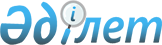 Декларация Глав государств - членов Шанхайской организации сотрудничестваДекларация г. Санкт-Петербург 7 июня 2002 г.

      Сегодня мы, Главы государств Республики Казахстан, Китайской Народной Республики, Кыргызской Республики, Российской Федерации, Республики Таджикистан и Республики Узбекистан торжественно подписали Хартию - основной уставный документ Шанхайской организации сотрудничества (ШОС или Организация). Это событие знаменует создание правового фундамента для нового международного объединения, учреждение которого мы провозгласили в июне 2001 года в Шанхае. 

      Мы считаем, что создание ШОС соответствует реальной обстановке в регионе и в мире, а также отвечает коренным интересам народов шести стран. 

                                 I 



 

       ШОС является наследницей "Шанхайской пятерки", возникшей на основе двух новаторских для Азиатского континента соглашений о мерах доверия в военной области и сокращении вооружений. 

      ШОС создана с целью укрепления между государствами-членами взаимного доверия, дружбы и добрососедства, упрочения разностороннего взаимодействия в деле поддержания и укрепления мира, безопасности и стабильности в регионе, совместного противодействия новым вызовам и угрозам, поощрения эффективного и взаимовыгодного сотрудничества в различных областях, содействия экономическому росту, социальному и культурному развитию государств - членов Организации. 

      ШОС базируется на принципах взаимного уважения суверенитета, независимости, территориальной целостности и нерушимости границ, невмешательства во внутренние дела, неприменения силы или угрозы силой, равноправия всех государств-членов. 



                                 II



 

       Скорейшему запуску всех механизмов ШОС, призванных обеспечить эффективное функционирование Организации, будет способствовать быстрое осуществление процедур ратификации Хартии ШОС и Соглашения о Региональной антитеррористической структуре (РАТС) ШОС. 

      Национальным координаторам ШОС поручается, не дожидаясь выполнения всех внутригосударственных процедур, связанных со вступлением в силу Хартии ШОС, приступить к подготовке комплекса договорных и нормативных документов, регламентирующих порядок работы органов Организации и других сторон ее деятельности. 

      В рамках ШОС будут предприняты действенные шаги для реализации Z020316_ Шанхайской конвенции о борьбе с терроризмом, сепаратизмом и экстремизмом, для принятия соответствующих документов о многостороннем сотрудничестве в деле пресечения незаконного оборота наркотиков и оружия, других видов преступной деятельности, имеющей транснациональный характер, а также незаконной миграции. 

      Актуальное значение имеет создание механизма взаимного информирования и поиска общих точек зрения по внешнеполитическим вопросам, представляющим взаимный интерес, в том числе в рамках международных организаций и форумов, включая ООН. 

      Мы с удовлетворением отмечаем, что параллельно с решением организационных вопросов идет процесс развития и институализации предметного взаимодействия государств-членов в различных областях. Мы высоко оцениваем итоги первой встречи Глав правительств стран ШОС 14 сентября 2001 г. в Алматы и совещаний министров иностранных дел 7 января 2002 г. в Пекине и 26 апреля 2002 г. в Москве, поддерживаем развитие контактов между оборонными, внешнеполитическими и пограничными ведомствами, руководителями правоохранительных органов и спецслужб в рамках "Бишкекской группы", министерствами культуры, службами по чрезвычайным ситуациям и другими правительственными структурами. Мы договорились продолжать поступательное расширение областей сотрудничества между государствами - членами ШОС. 

      Мы считаем, что развитие экономического партнерства является особо важной задачей в деятельности ШОС. В этих целях будет активизирован переговорный процесс по вопросам создания благоприятных условий для торговли и инвестиций, разработки долгосрочной Программы многостороннего торгово-экономического сотрудничества в соответствии с P011192_ Меморандумом между правительствами государств - участников ШОС от 14 сентября 2001 года. В ближайшее время необходимо определить приоритетные проекты для практического взаимодействия в таких сферах, как строительство транспортных коммуникаций и объектов энергетики, водопользование, добыча и транспортировка энергоресурсов, а также в других областях, представляющих взаимный интерес. 

                                  III



 

       Государства - члены ШОС строят свои отношения в рамках формирующейся многополярной системы международных отношений, полагают, что миропорядок в XXI веке должен опираться на механизмы коллективного решения ключевых проблем, верховенство права и последовательную демократизацию международных отношений. 

      Государства - члены ШОС будут предпринимать усилия по предотвращению и мирному урегулированию международных конфликтов, связанных с межэтническими, межконфессиональными, территориальными, политическими и иными противоречиями, в строгом соответствии с Уставом ООН и нормами международного права. 

      Государства - члены ШОС намерены наращивать сотрудничество между собой и с другими странами в поиске ответов на вызовы процесса глобализации, нейтрализации его негативных аспектов и возможных рисков, сохранения многообразия форм экономического, социального и культурного развития. Глобализация и национальные интересы государств - не взаимоисключающие, а взаимодополняющие структурные элементы развивающегося мироустройства. Международное сообщество нуждается в выработке концепции безопасности нового типа, базирующейся на принципах взаимного доверия, взаимной выгоды, равенства и взаимодействия, способствующей радикальному ослаблению факторов, подрывающих безопасность, и искоренению источников новых угроз. 

      Государства - члены ШОС преисполнены решимости активизировать сотрудничество в борьбе с терроризмом, сепаратизмом и экстремизмом, организованной преступностью, незаконным оборотом наркотических средств и психотропных веществ, а также оружия. Они рассматривают эти явления как транснациональные угрозы, эффективное противодействие которым может быть организовано только коллективными усилиями международного сообщества. 

      Государства - члены ШОС решительно отвергают все акты, методы и практику терроризма. Борьба с терроризмом должна вестись на основе норм и принципов международного права, не отождествляться с борьбой против какой-либо религии, отдельных стран и национальностей, должна быть лишена тенденциозности и "двойных стандартов". 

      Государства - члены ШОС считают необходимым создать глобальную систему противодействия новым угрозам и вызовам при центральной координирующей роли ООН и Совета Безопасности ООН, которая включала бы соответствующие многосторонние механизмы взаимодействия, в том числе по раннему предупреждению и предотвращению возникающих угроз, решительному и адекватному реагированию на их проявления. Для действий на этом направлении исключительно важно сформулировать в рамках ООН принципы, а также четкую, обязательную для всех международно-правовую базу антитеррористической деятельности, которые не давали бы повода для двойного толкования их содержания и не служили бы прикрытием для вмешательства в дела других государств и ущемления их суверенитета. 

      Весомым вкладом в эти усилия являются Шанхайская конвенция о борьбе с терроризмом, сепаратизмом и экстремизмом от 15 июня 2001 г., а также Соглашение между государствами-членами Шанхайской организации сотрудничества о Региональной антитеррористической структуре от 7 июня 2002 г. Тем самым создаются четкие правовые рамки для налаживания на региональном уровне практического взаимодействия в борьбе с терроризмом, сепаратизмом и экстремизмом. 

      Государства - члены ШОС уверены, что важным направлением глобальной антитеррористической борьбы должно стать лишение терроризма социальной опоры, в том числе - ликвидация нищеты, безработицы, неграмотности, дискриминации по расовым, этническим и религиозным признакам. 

      Государства - члены ШОС поддерживают усилия друг друга по ликвидации проявлений терроризма, сепаратизма и экстремизма, а также шаги международного сообщества, направленные на перекрытие каналов финансирования террористической деятельности, будут наращивать собственные усилия по недопущению на своих территориях подготовки и финансирования актов терроризма и отказывать террористам в убежище. 

      Государства - члены ШОС подтверждают свое намерение всемерно содействовать усилению роли ООН в международных делах, дальнейшему повышению эффективности и авторитета Совета Безопасности ООН, несущего главную ответственность за поддержание международного мира и безопасности. 

      Государства - члены ШОС считают, что соблюдение международного режима ядерного нераспространения является одним из важнейших элементов обеспечения мира и безопасности как в Азии, так и в глобальном масштабе. Скорейшее присоединение всех стран к Договору о нераспространении ядерного оружия, а также подписание и ратификация Z010270_ Договора о всеобъемлющем запрещении ядерных испытаний теми государствами, которые этого еще не сделали, будут способствовать укреплению стратегической стабильности на различных уровнях. 

      Государства - члены ШОС поддерживают создание зон, свободных от ядерного оружия, в том числе инициативу Республики Узбекистан по созданию ЗСЯО в Центральной Азии. 

      Государства - члены ШОС подчеркивают уважение и поддержку безъядерному статусу Монголии. 

      Государства - члены ШОС приветствуют заключение нового российско-американского договора, касающегося дальнейших крупных сокращений стратегических наступательных вооружений, и расценивают это как позитивный вклад в дело сокращения ядерного оружия. 

      Государства - члены ШОС призывают к скорейшему началу многосторонних переговоров по подготовке всеобъемлющей договоренности о неразмещении оружия в космосе, неприменении силы или угрозы силой в отношении космических объектов. 

      Государства - члены ШОС, обязуясь действовать в соответствии с принципами Устава ООН, подтверждают универсальность, неделимость, взаимозависимость и взаимосвязанность всех прав человека, а также свои обязательства соблюдать права и основные свободы человека, считают мир и развитие основной гарантией содействию и защите прав человека, выступают против применения "двойных стандартов" в вопросах прав человека и вмешательства во внутренние дела других государств под предлогом их защиты. 

                                  IV



 

       Государства - члены ШОС имеют неотъемлемое право на самостоятельный выбор форм и методов обеспечения своей безопасности, включая налаживание сотрудничества с другими государствами. Они будут проводить эту политику таким образом, чтобы не вызвать негативных последствий для региональной стабильности и безопасности. 

      Государства - члены ШОС считают, что безопасность Центральной Азии неразрывно связана с перспективами мирного процесса в Афганистане. В этой связи они будут наращивать сотрудничество между собой в области содействия послевоенному политическому и экономическому восстановлению этой страны. 

      Государства - члены ШОС приветствуют создание нового, стабильного Афганистана - свободного от террора, войны, наркотиков и бедности, заявляют о своем уважении культур и традиций всех народов, населяющих эту страну. Они готовы содействовать процессу формирования широкопредставительного правительства в интересах всего афганского народа. 

      Государства - члены ШОС хотят видеть Азиатско-Тихоокеанский регион зоной мира, стабильности и совместного процветания, готовы конструктивно сотрудничать со всеми государствами и региональными объединениями в деле формирования в АТР кооперативной системы общерегиональной безопасности, действующей в рамках Устава ООН и международного права, в равной степени учитывающей интересы и подходы всех участников. Становлению такой системы будет способствовать укрепление уже зарекомендовавших себя механизмов многостороннего взаимодействия - таких как Региональный форум АСЕАН (АРФ) и других. 

      Государства - члены ШОС исходят из того, что правительство КНР является единственным законным правительством, представляющим весь Китай, а Тайвань - неотъемлемой частью территории Китая. 

      Государства - члены ШОС поддерживают усилия двух корейских государств по развитию и расширению диалога и сотрудничества в духе договоренностей Межкорейского саммита в июне 2000 года, считают полезным развертывание диалога и конструктивного сотрудничества между КНДР, США и другими странами Запада с тем, чтобы обеспечить достижение прочного мира и стабильности на Корейском полуострове. 

      Государства - члены ШОС призывают Индию и Пакистан к возобновлению политического диалога с целью снятия напряженности и развития сотрудничества между двумя странами. 

      Государства - члены ШОС выражают глубокую озабоченность в связи с затянувшимся кризисом на Ближнем Востоке, что оказывает негативное влияние на региональную и международную безопасность и стабильность. Государства - члены ШОС призывают Израиль и Палестину немедленно приступить к выполнению соответствующих резолюций Совета Безопасности ООН, позитивно откликнуться на миротворческие усилия со стороны мирового сообщества, вернуться к поиску мирных путей решения спора. 

      Государства - члены ШОС готовы совместно с мировым сообществом продолжать политико-дипломатические усилия в целях обеспечения полного выполнения всех соответствующих резолюций Совета Безопасности ООН по иракскому вопросу. 

      Государства - члены ШОС высоко оценивают инициативу Республики Казахстан о созыве Совещания по взаимодействию и мерам доверия в Азии (СВМДА) и считают, что этот форум, наряду с существующими в Азии структурами и механизмами, сыграет важную роль в повышении уровня взаимного доверия и развития многостороннего сотрудничества между азиатскими странами. 

 

                                  V

     Мы подтверждаем, что ШОС не является блоком или замкнутым альянсом, не направлена против отдельных стран или групп государств, открыта для широкого сотрудничества с другими государствами и международными объединениями в соответствии с целями и принципами Устава ООН и нормами международного права на основе учета взаимных интересов и общности подходов к решению региональных и общемировых проблем.     Президент     Республики Казахстан      Председатель Китайской      Народной Республики     Президент     Кыргызской Республики      Президент     Российской Федерации      Президент     Республики Таджикистан      Президент     Республики Узбекистан (Специалисты: Умбетова А.М., Склярова И.В.)  
					© 2012. РГП на ПХВ «Институт законодательства и правовой информации Республики Казахстан» Министерства юстиции Республики Казахстан
				